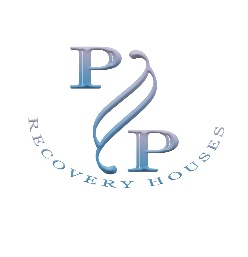 P & P Recovery HousesP.O. Box 4084, Virginia Beach, VA 23454	Ph. 757-752-2070   ceo@pprecovery.orgApplication for ResidencyFull Name__________________________Phone#________________Date_________Current/Former address________________________ City/State_________________DOB___________ SSN#______________________   Highest Grade _____________Driver’s License State/or State ID #______________________________Employer/Source of income___________________ Weekly/Monthly income $________Address ____________________________________	How long employed________Phone _____________________________________________Supervisor _________________________ any other skills_______________________History of alcohol/drug abuse yes/no_______	past treatment yes/no_______Emergency Contact Person/Address/Phone number:Prescription medications:I authorize Clay Property Management and Consulting, LLC and P & P Recovery Houses to perform a criminal background check by using the above identification information for the sole purpose of screening for housing.  This executed application also gives my permission to coordinate with Federal, State, Local agencies, non-profits, social service agencies to assist in securing housing for me.  I further authorize a urinalysis and drug screening.  This authorization will remain in effect from the date of this signature until residency is terminated in the premises.  I fully understand that if I violate the House Rules or Lease that I will have a limited time (30 minutes) to vacate the premises and will do so when directed by management.Printed Name____________________	Signature___________________												